LETTER OF APPROVAL OF SCIENTIFIC MANUSCRIPT PUBLICATIONSigned below:Author:1. Name : Dr. Etika Ratna Noer, S.Gz., M.Si	email : etikaratna@fk.undip.ac.id2. Name : Sophia Rose, S.Gz						 email :	rosesophia587@gmail.com	3. Name : Alifia Mukti Fajrani  S.Gz., M.Gizi				 email : aliphia@gmail.com4. Name : Devi Elvina Rachma, S.Gz., M.Gizi				 email : elvina.devi@gmail.com5. Name : Dr. dr. Edward K Setiawan Limijadi, MM., MHKes., SpPK,MSi.Med	 email : edwardksl@fk.undip.ac.id6. Name : Deny Yudi Fitranti, S.Gz., M.Si				 email : denyyudi@gmail.comCorresponing author’s name and email address:Name	: Dr. Etika Ratna Noer, S.Gz., M.Si	Email	: etikaratna@fk.undip.ac.idStates that the scientific text:……………………………………………………………………………………………….The above manuscript has been examined by the advisers and authors, contains no fabrication, falsification, and plagiarism, and has been approved the final form of the manuscript by all authors to be published through our agreement in Jurnal Gizi dan Dietetik Indonesia (Indonesian Journal of Nutrition and Dietetics).In order to maintain the quality of this scientific manuscript we are also willing to correspond with the editor in the editing process and give the editor confidence to make changes that are deemed necessary for the publication of this publication.The author is also willing to pay a publication fee of IDR 1.500.000,- after it is declared acceptable for publication and before submission of LOA (Letter of Accepted) which can be billed to* :	(*) Main Author(*) Correspondence AuthorWho made the statement:Author nameSignatureDateDr. Etika Ratna Noer, S.Gz., M.Si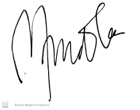 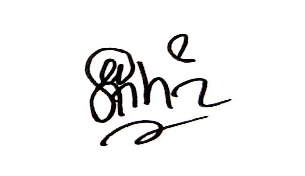 20 April 2022Sophia Rose, S.Gz20 April 2022Alifia Mukti Fajrani  S.Gz., M.Gizi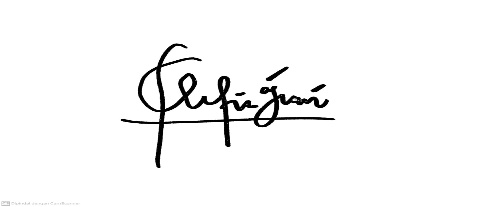 20 April 2022Devi Elvina Rachma, S.Gz., M.Gizi	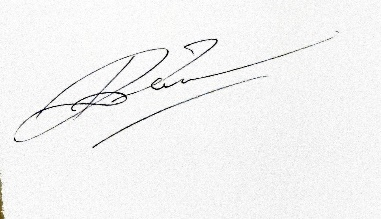 20 April 2022Dr. dr. I. Edward KSL, MM., MHKes., SpPK,MSi.Med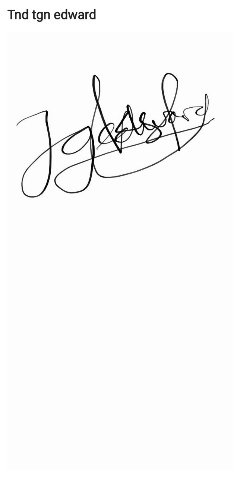 20 April 2022Deny Yudi Fitranti, S.Gz., M.Si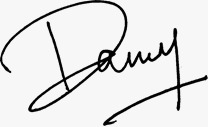 20 April 2022